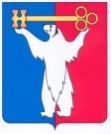 АДМИНИСТРАЦИЯ ГОРОДА НОРИЛЬСКАКРАСНОЯРСКОГО КРАЯПОСТАНОВЛЕНИЕ12.07.2021                                              г. Норильск                                               № 341О внесении изменений в постановление Администрации города Норильска от 08.04.2020 № 154В соответствии с Законом Красноярского края от 02.04.2020 № 9-3832 «О внесении изменений в Закон края «О наделении органов местного самоуправления муниципальных районов и городских округов края отдельными государственными полномочиями по организации проведения мероприятий по отлову и содержанию безнадзорных животных»,ПОСТАНОВЛЯЮ:1. Внести в постановление Администрации города Норильска от 08.04.2020 № 154 «Об осуществлении Администрацией города Норильска отдельных государственных полномочий» (далее - Постановление) следующие изменения:1.1. Преамбулу Постановления изложить в следующей редакции:«В целях организации мероприятий при осуществлении деятельности по обращению с животными без владельцев, в соответствии с Федеральным законом от 27.12.2018 № 498-ФЗ «Об ответственном обращении с животными и о внесении изменений в отдельные законодательные акты Российской Федерации», Законом Красноярского края от 13.06.2013 № 4-1402 «О наделении органов местного самоуправления муниципальных районов, муниципальных и городских округов края отдельными государственными полномочиями по организации мероприятий при осуществлении деятельности по обращению с животными без владельцев»,ПОСТАНОВЛЯЮ:».1.2. Пункт 1 Постановления изложить в следующей редакции:«1. Возложить на Талнахское территориальное управление Администрации города Норильска, Кайерканское территориальное управление Администрации города Норильска, Снежногорское территориальное управление Администрации города Норильска, Управление городского хозяйства Администрации города Норильска осуществление переданных исполнительно-распорядительным органам местного самоуправления полномочий по организации мероприятий при осуществлении деятельности по обращению с животными без владельцев, включающих в себя организацию:- отлова животных без владельцев, в том числе их транспортировки и немедленной передачи в приюты для животных;- содержания животных без владельцев в приютах для животных в соответствии с частью 7 статьи 16 Федерального закона от 27.12.2018 № 498-ФЗ «Об ответственном обращении с животными и о внесении изменений в отдельные законодательные акты Российской Федерации» (далее - Федеральный закон «Об ответственном обращении с животными»);- возврата потерявшихся животных их владельцам, а также поиска новых владельцев поступившим в приюты для животных животным без владельцев;- возврата животных без владельцев, не проявляющих немотивированной агрессивности, на прежние места их обитания после проведения мероприятий, предусмотренных пунктом 2 части 1 статьи 18 Федерального закона «Об ответственном обращении с животными»;- размещения в приютах для животных и содержания в них животных без владельцев, которые не могут быть возвращены на прежние места их обитания, до момента передачи таких животных новым владельцам или наступления естественной смерти таких животных.».  1.3. Пункт 1.3 Постановления изложить в следующей редакции:«1.3. Снежногорское территориальное управление Администрации города Норильска – на территории городского поселка Снежногорск.».1.4. В пункте 1.4 Постановления слова «поселка Снежногорск» заменить словами «городского поселка Снежногорск».1.5. Пункт 2 Постановления изложить в следующей редакции:«2. Начальнику Талнахского территориального управления Администрации города Норильска, начальнику Кайерканского территориального управления Администрации города Норильска, начальнику Снежногорского территориального управления Администрации города Норильска, начальнику Управления городского хозяйства Администрации города Норильска обеспечить целевое использование средств субвенции, предоставленной бюджету муниципального образования город Норильск на осуществление отдельных государственных полномочий в соответствии с Законом Красноярского края от 13.06.2013 № 4-1402 «О наделении органов местного самоуправления муниципальных районов, муниципальных и городских округов края отдельными государственными полномочиями по организации мероприятий при осуществлении деятельности по обращению с животными без владельцев» (далее – Закон края № 4-1402).».1.6. Пункт 4 Постановления изложить в следующей редакции:«4. Контроль исполнения пункта 2 настоящего постановления в отношении Управления городского хозяйства Администрации города Норильска возложить на заместителя Главы города Норильска по городскому хозяйству, Талнахского территориального управления Администрации города Норильска, Кайерканского территориального управления Администрации города Норильска и Снежногорского территориального управления Администрации города Норильска возложить на заместителя Главы города Норильска по территориальному развитию, пункта 3 настоящего постановления – на заместителя Главы города Норильска по экономике и финансам.».2. Опубликовать настоящее постановление в газете «Заполярная правда» и разместить его на официальном сайте муниципального образования город Норильск.3. Настоящее постановление вступает в силу после его официального опубликования в газете «Заполярная правда» и распространяет свое действие на правоотношения, возникшие с 14.04.2020.Глава города Норильска             	              			            Д.В. Карасев